Math 20-1			February 2015 			Teacher Mrs. Borys	Phone: 342-4800 Ext 263385	Email: gerry-lynn.borys@rdcrs.ca	http://borysndmath.weebly.comText:  McGraw – Hill Ryerson Pre-Calculus The following ideas are strongly recommended for success in Math 20-11) Do homework on a regular basis, and make sure that all assignments are completed and turned in.  It is the student's responsibility to complete and turn in all assignments or to consult with the instructor.  2) Ask questions about any difficulties you are having.3) Keep a well-organized notebook.  All work should be done in pencil.4) Students must have their own approved graphing calculator for this course.  A TI 83+,     84 or an NSpire is highly recommended and will be the calculators referred to in class.Writing examsTimely assessment and feedback enhances student success in math.  Therefore, all scheduled exams must be written on the designated day to ensure prompt feedback.  In the event of school activities conflicting with a scheduled exam, the student must talk to the teacher in advance of the test to arrange an alternate time. In the event of illness, etc, it is expected that the student will write on the next day or contact the teacher to arrange a time.Re-Assessment:The opportunity to relearn and reassess will be offered throughout the term.   For units 1 and 3, a mini test will be given part way through the unit to test the beginning objectives.  At the end of the unit, the unit exam will test all objectives.  If a student improves their learning on the beginning objectives, the new mark may replace the mini exam mark.  Cumulative Exam- You may be able to use your cumulative exam mark to replace your lowest unit exam mark at the end of the term providing you have met the conditions outlined by your teacher. 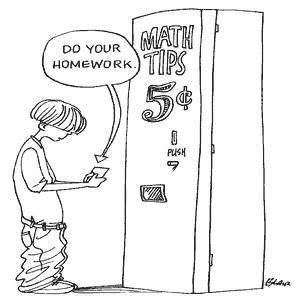 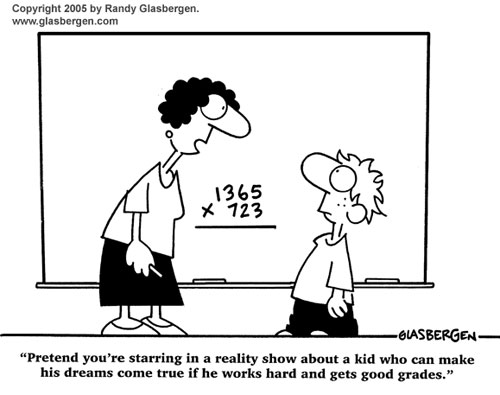 UNIT Chpt# of DaysEvaluation DescriptionEvaluation PercentageTEST DATEQuadratics3&420Unit Work3%Quadratics3&420Project6%Quadratics3&420Mini Test Chpt 33%Feb 11Quadratics3&420Unit Test7%Mar 4Systems of Equations and Inequalities8&99Unit Work2%Systems of Equations and Inequalities8&99Unit Test6%Mar 18Radical and Rational  Functions and Equations5&611Unit Work3%Radical and Rational  Functions and Equations5&611Mini Test Chpt 53%Apr 1Radical and Rational  Functions and Equations5&611Unit Test7%Apr 23Absolute & Reciprocal  Functions, and Equations710Unit Work2%Absolute & Reciprocal  Functions, and Equations710Unit Test6%May 7Trigonometry210Unit Work3%Unit Test7%May 22Sequences & Series110Unit Work2%Unit Test6%June 5CUMULATIVE TEST15%TBAFINAL EXAM130%TBA